КОНФЕРЕНЦИЯ НА ТЕМАОТ ЧЕРНАТА СМЪРТ ДО ХОЛЕРАТА. БОРБАТА СРЕЩУ ЕПИДЕМИИТЕ В ИСТОРИЧЕСКА ПЕРСПЕКТИВА, XIV-XIX в. 15 март 2022 г.Място на провеждане – онлайнhttps://zoom.us/ П Р О Г Р А М А9:30 ОТКРИВАНЕ НА КОНФЕРЕНЦИЯТА ОТ ОРГАНИЗАТОРИТЕ НА ПРОЕКТА9:35 ВСТЪПИТЕЛНА ЛЕКЦИЯпроф. д-р Надя Манолова, Исторически факултет, СУБългарската историография за чумните и холерните епидемии по българските провинции на Османската империя (XVII - XIX в.)Панел I. НА ГРАНИЦАТА МЕЖДУ СРЕДОВЕКОВИЕТО И НОВОТО ВРЕМЕ Модератор: гл. ас. д-р Любомир Кръстев10:00 гл. ас. д-р Теодор Димитров, Исторически факултет, СУБорбата с Черната смърт във Византия и византийския свят (1347 - 1453): подходи, институции, медицински практики.10:15 Божин Дончев, Исторически факултет, СУОпитът на средновековните градски власти за справяне с „Черната смърт“ (XIV-XV в.)10:30 д-р Марио Филипов, РИМ – СофияХанзейската търговия и Черната смърт в Новгород.10:45 – 11:00 – ДискусияПанел II. РЕГИОНАЛНИ АСПЕКТИ НА ЕПИДЕМИИТЕМодератор: д-р Анелия Стоянова11:00 д-р Анелия Стоянова, ИИИ, БАНЧумните епидемии в османската столица: Опитът на хабсбургските дипломати от втората половина на XVI в.11:15 Октай Алиев, Исторически факултет, СУЧерната смърт и отражението ѝ върху Османския бейлик. Опит за историческа реконструкция.11:30 Владимир Терзиев, Исторически факултет, СУВъпросът за заразните и епидемични болести по страниците на възрожденския вестник „Время“.11:45 д-р Николай Тодоров, РИМ – Силистра„И в него време тая болест я имаше по всичката Румелия“ – Котел и чумната епидемия от 1837 година.12:00 – 12:30 Дискусия12:30 – 13:30 Обедна почивкаПанел III. СВЕТОВЕН ОПИТ И ГЛОБАЛЕН ПОГЛЕД ВЪРХУ ЕПИДЕМИИТЕ(Част I)Модератор: гл. ас. д-р Албена Симова13:30 гл. ас. д-р Албена Симова, Исторически факултет, СУГолямата лондонска чумна епидемия (1665) - здравни мерки и социални отражения.13:45 Линда Иванова, Исторически факултет, СУЕпидемията от едра шарка в условията на Седемгодишната война.14:00 доц. д-р Тина Георгиева, Исторически факултет, СУ„Френската болест“ в Руската империя - проблеми и  решения.14:15 Филип Николов, Исторически факултет, СУЖълтата гостенка - неочаквано смъртоносният бич сред обществото.14:30 – 15:00 ДискусияПанел III. СВЕТОВЕН ОПИТ И ГЛОБАЛЕН ПОГЛЕД ВЪРХУ ЕПИДЕМИИТЕ(Част II)Модератор: гл. ас. д-р Любомир Кръстев15:00 гл. ас. д-р Любомир Кръстев, Исторически факултет, СУХолерата сред съюзническите войски по време на Кримската война.15:15 проф. д-р Пламен Митев, Исторически факултет, СУХолера по време на война (Кримската война, българите и епидемията от 1854-1855 г.)15:30 ас. Калина Босева, Медицински Факултет, СУТеорията за патоценозата и синтетичният подход в историята на медицината.15:45 гл. ас. д-р Борис Стоянов, Исторически факултет, СУ"Испанският грип" - пандемията на всички времена.16:00 CLOSING PRESENTATION – Prof. Sheila Barker, PhD, Executive Director, Friends of the Medici Archive ProjectCombatting plague with art: spiritual, material, and societal strategies in Renaissance Italy. 16:30 – 17:00 Дискусия17:00 Закриване на конференциятаПовече за проекта „От Черната смърт до Холерата. Борбата срещу епидемиите в историческа перспектива, XIV – XIX век“ вижте на: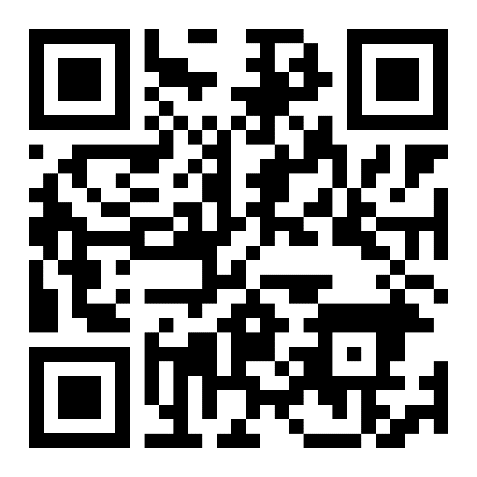 https://www.projectepidemics.eu/https://www.facebook.com/Борбата срещу епидемиите в историческа перспектива